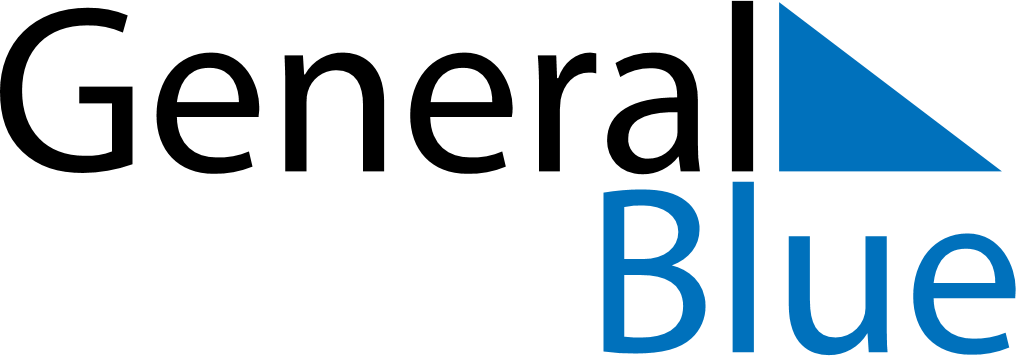 June 2024June 2024June 2024June 2024June 2024June 2024June 2024Quinns Rocks, Western Australia, AustraliaQuinns Rocks, Western Australia, AustraliaQuinns Rocks, Western Australia, AustraliaQuinns Rocks, Western Australia, AustraliaQuinns Rocks, Western Australia, AustraliaQuinns Rocks, Western Australia, AustraliaQuinns Rocks, Western Australia, AustraliaSundayMondayMondayTuesdayWednesdayThursdayFridaySaturday1Sunrise: 7:08 AMSunset: 5:21 PMDaylight: 10 hours and 12 minutes.23345678Sunrise: 7:09 AMSunset: 5:21 PMDaylight: 10 hours and 11 minutes.Sunrise: 7:09 AMSunset: 5:20 PMDaylight: 10 hours and 11 minutes.Sunrise: 7:09 AMSunset: 5:20 PMDaylight: 10 hours and 11 minutes.Sunrise: 7:10 AMSunset: 5:20 PMDaylight: 10 hours and 10 minutes.Sunrise: 7:10 AMSunset: 5:20 PMDaylight: 10 hours and 9 minutes.Sunrise: 7:11 AMSunset: 5:20 PMDaylight: 10 hours and 9 minutes.Sunrise: 7:11 AMSunset: 5:20 PMDaylight: 10 hours and 8 minutes.Sunrise: 7:12 AMSunset: 5:20 PMDaylight: 10 hours and 8 minutes.910101112131415Sunrise: 7:12 AMSunset: 5:20 PMDaylight: 10 hours and 7 minutes.Sunrise: 7:13 AMSunset: 5:20 PMDaylight: 10 hours and 7 minutes.Sunrise: 7:13 AMSunset: 5:20 PMDaylight: 10 hours and 7 minutes.Sunrise: 7:13 AMSunset: 5:20 PMDaylight: 10 hours and 6 minutes.Sunrise: 7:13 AMSunset: 5:20 PMDaylight: 10 hours and 6 minutes.Sunrise: 7:14 AMSunset: 5:20 PMDaylight: 10 hours and 5 minutes.Sunrise: 7:14 AMSunset: 5:20 PMDaylight: 10 hours and 5 minutes.Sunrise: 7:14 AMSunset: 5:20 PMDaylight: 10 hours and 5 minutes.1617171819202122Sunrise: 7:15 AMSunset: 5:20 PMDaylight: 10 hours and 5 minutes.Sunrise: 7:15 AMSunset: 5:20 PMDaylight: 10 hours and 5 minutes.Sunrise: 7:15 AMSunset: 5:20 PMDaylight: 10 hours and 5 minutes.Sunrise: 7:15 AMSunset: 5:20 PMDaylight: 10 hours and 4 minutes.Sunrise: 7:16 AMSunset: 5:20 PMDaylight: 10 hours and 4 minutes.Sunrise: 7:16 AMSunset: 5:21 PMDaylight: 10 hours and 4 minutes.Sunrise: 7:16 AMSunset: 5:21 PMDaylight: 10 hours and 4 minutes.Sunrise: 7:16 AMSunset: 5:21 PMDaylight: 10 hours and 4 minutes.2324242526272829Sunrise: 7:17 AMSunset: 5:21 PMDaylight: 10 hours and 4 minutes.Sunrise: 7:17 AMSunset: 5:22 PMDaylight: 10 hours and 4 minutes.Sunrise: 7:17 AMSunset: 5:22 PMDaylight: 10 hours and 4 minutes.Sunrise: 7:17 AMSunset: 5:22 PMDaylight: 10 hours and 5 minutes.Sunrise: 7:17 AMSunset: 5:22 PMDaylight: 10 hours and 5 minutes.Sunrise: 7:17 AMSunset: 5:23 PMDaylight: 10 hours and 5 minutes.Sunrise: 7:17 AMSunset: 5:23 PMDaylight: 10 hours and 5 minutes.Sunrise: 7:17 AMSunset: 5:23 PMDaylight: 10 hours and 6 minutes.30Sunrise: 7:17 AMSunset: 5:24 PMDaylight: 10 hours and 6 minutes.